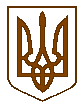 СЛАВУТСЬКА    МІСЬКА    РАДАХМЕЛЬНИЦЬКОЇ    ОБЛАСТІР І Ш Е Н Н Я10 сесії міської ради  VІІІ скликанняПро розгляд заяви МАРТИНОВСЬКОГО В.А.щодо надання дозволу на виготовлення проекту землеустрою щодо відведення земельноїділянки для передачі її безоплатно у власністьРозглянувши заяву МАРТИНОВСЬКОГО В.А. щодо надання дозволу на виготовлення проекту землеустрою щодо відведення земельної ділянки за цільовим призначенням для будівництва індивідуальних гаражів площею до 30 кв.м. по вул. Ізяславська  в м. Славута (місце розташування земельної ділянки відповідно до долучених графічних матеріалів) з наступною передачею земельної ділянки у власність, враховуючи те, що заявником реалізовано право на безоплатну приватизацію земельної ділянки аналогічного цільового призначення в 2020 році на підставі рішення Славутської міської ради №16.3-50/2020 від 27.03.2020 року, що підтверджується  відомостями з Державного реєстру речових прав на нерухоме майно від 24.04.2020 року, беручи до уваги законодавчо встановлені обмеження щодо виключно разової передачі земельної ділянки безоплатно у власність громадян у межах норм приватизації по кожному виду цільового призначення, керуючись ст. ст. 12, ч. 4 ст. 116, ст. 118, 122 Земельного кодексу України, п.34 ч.1 ст.26 Закону України «Про місцеве самоврядування в Україні», міська рада ВИРІШИЛА:1.Відмовити МАРТИНОВСЬКОМУ Володимиру Антоновичу у наданні дозволу на виготовлення проекту землеустрою щодо відведення земельної ділянки площею до 30 кв.м. по вул. Ізяславська  (місце розташування земельної ділянки відповідно до долучених графічних матеріалів) в м. Славута для будівництва індивідуальних гаражів з наступною передачею земельної ділянки безоплатно у власність.2.Контроль за виконанням даного рішення покласти на постійну комісію з питань регулювання земельних відносин, комунального майна та адміністративно - територіального устрою (Віктора ГАРБАРУКА), а організацію виконання  – на заступника міського голови з питань діяльності виконавчих органів ради Людмилу КАЛЮЖНЮК.             Міський голова                         				Василь СИДОРСекретар міської ради                                                      Світлана ФЕДОРЧУК Перший заступник міського голови з питаньдіяльності виконавчих органів                                      Сергій МИКУЛЬСЬКИЙНачальник відділу з питань регулювання земельних відносин                                 Олександр РИБІЦЬКИЙ Начальник юридичного відділу                	 		 Тетяна СУКОВАНачальник управління містобудуваннята архітектури, головний архітектор                               Віктор ГЕДЗЮКГоловний спеціаліст - юрист з питань роботи ради юридичного відділу, уповноважена особа з питань запобігання та виявлення корупції у депутатському корпусіСлавутської міської ради 			                       Анна КЕДРУН01 жовтня 2021р.Славута№ 56-10/2021